Постановление администрации Чепкас-Никольского сельского поселения Шемуршинского района Чувашской Республики от 12.05.2022г. №20Об утверждении муниципальной программы Чепкас-Никольского сельского поселения Шемуршинского района «Повышение безопасности жизнедеятельности населения и территорий Чепкас-Никольскогосельского поселения Шемуршинскогорайона Чувашской Республики»В соответствии со статьей 179 Бюджетного кодекса РФ, Федеральным законом от 06.10.2003 г. № 131-ФЗ «Об общих принципах организации местного самоуправления в Российской Федерации», Уставом Чепкас-Никольского сельского поселения Чувашской Республики, администрация Чепкас-Никольского сельского поселения                                                ПОСТАНОВЛЯЕТ:          1. Утвердить прилагаемую муниципальную программу Чепкас-Никольского сельского поселения Шемуршинского района «Повышение безопасности жизнедеятельности населения и территорий Чепкас-Никольского сельского поселения Шемуршинского района» (далее Муниципальная программа).2. Настоящее постановление вступает в силу после его официального  опубликования  и распространяется  на правоотношения, возникшие   с  01 января 2022 года.  Глава Чепкас-Никольскогосельского поселения                                                                    Л.Н. Петрова                                                                                       УТВЕРЖДЕНпостановлением администрации  Чепкас-Никольского сельского поселения  Шемуршинского районаЧувашской Республики от « 12 »  05  2022 г. № 20Паспорт
муниципальной программы Чепкас-Никольского сельского поселения Шемуршинского района «Повышение безопасности жизнедеятельности населения и территорий Чепкас-Никольского сельского поселения Шемуршинского района Чувашской Республики»Раздел I. Общая характеристика сферы реализации муниципальной программы «Повышение безопасности жизнедеятельности населения и территорий Чепкас-Никольского сельского поселения Шемуршинского района» на 2022 - 2035 годы, основные проблемы в указанной сфере и прогноз ее развития.       Муниципальная программа Чепкас-Никольского сельского поселения Шемуршинского района «Повышение безопасности жизнедеятельности населения и территорий Чепкас-Никольского сельского поселения Шемуршинского района Чувашской Республики» на 2022 - 2035 годы (далее - Муниципальная программа) направлена на обеспечение защиты населения и территорий от чрезвычайных ситуаций (далее также - ЧС), обеспечение пожарной безопасности и безопасности людей на водных объектах, обеспечение охраны лесов от пожаров, совершенствование осуществления мероприятий по гражданской обороне (далее также - ГО) и предупреждение террористических актов, укрепление законности и правопорядка, обеспечение защиты прав и свобод граждан, имущественных и других интересов граждан и юридических лиц от преступных посягательств путем совершенствования взаимодействия администрации Чепкас-Никольского сельского поселения Шемуршинского района, общественных формирований и граждан в сфере профилактики правонарушений и борьбе с преступностью.       Мероприятия по ГО и защите населения и территорий Чепкас-Никольского сельского поселения Шемуршинского района от ЧС осуществляются в соответствии с основными мероприятиями Чепкас-Никольского сельского поселения Шемуршинского района в области гражданской обороны, предупреждения и ликвидации чрезвычайных ситуаций, обеспечения пожарной безопасности и безопасности людей на водных объектах.       Реализация муниципальной политики в области ГО, защиты населения и территорий от ЧС, обеспечения пожарной безопасности и безопасности людей на водных объектах в Чепкас-Никольском сельском поселении Шемуршинского района осуществляется в соответствии с федеральными законами «О защите населения и территорий от чрезвычайных ситуаций природного и техногенного характера», «О пожарной безопасности», «О гражданской обороне», «Об аварийно-спасательных службах и статусе спасателей»и законами Чувашской Республики «О защите населения и территорий Чувашской Республики от чрезвычайных ситуаций природного и техногенного характера», «О пожарной безопасности в Чувашской Республике».       В результате антропогенного воздействия на окружающую среду, глобальных изменений климата на планете, ухудшения экологической обстановки и недостаточных темпов внедрения безопасных технологий возрастают масштабы последствий чрезвычайных ситуаций природного и техногенного характера. Возникают новые виды эпидемий и болезней.      Для своевременного доведения информации до населения Чепкас-Никольского сельского поселения Шемуршинского района об опасностях, возникающих при ведении военных действий или вследствие этих действий, а также при возникновении ЧС, оповещение производится подвижными средствами оповещения согласно плану оповещения, в том числе администрацией поселения, организациями связи, отделом Министерства внутренних дел по Чувашской Республике, территориальным органом Министерства Российской Федерации по делам гражданской обороны, чрезвычайным ситуациям и ликвидации последствий стихийных бедствий (далее - МЧС России) по Чувашской Республике, Министерством здравоохранения и социального развития Чувашской Республики, ЕДДС Шемуршинского района.      Инженерная защита населения и территорий Чепкас-Никольского сельского поселения Шемуршинского района организована в соответствии с требованиями федеральных законов «О защите населения и территорий от чрезвычайных ситуаций природного и техногенного характера»и «О гражданской обороне».      Анализ реагирования на ЧС показывает, что повышение эффективности функционирования всей системы предупреждения и ликвидации ЧС напрямую зависит от степени готовности сил и средств.      Подготовка населения в области ГО и ЧС считается одним из приоритетных направлений деятельности органа местного самоуправления поселения и организаций.Подготовка населения в области ГО и ЧС в Чепкас-Никольском сельском поселении Шемуршинского района позволяет увеличить показатели охвата и повысить эффективность обучения всех категорий населения способам защиты от опасностей, возникающих при ведении военных действий или вследствие этих действий и при ЧС.      Для получения практических навыков по вопросам ГО и ЧС орган местного самоуправления поселения принимает участие в подготовке и проведении различных командно-штабных учений и тренировок.      Утвержден перечень источников противопожарного водоснабжения (пожарных гидрантов, водоемов, водонапорных башен), проведена их техническая инвентаризация и освидетельствование.      Для реализации целей и задач Муниципальной программы, а именно существенного повышения готовности ГО, уровня защиты населения и территорий от ЧС, обеспечения пожарной безопасности и безопасности людей на водных объектах, необходимо применение программно-целевых инструментов, поскольку требуется:      высокая степень координации органа местного самоуправления поселения, организаций и граждан;      обеспечение заинтересованности всех участников мероприятий по защите населения и территорий от чрезвычайных ситуаций, обеспечению пожарной безопасности и безопасности людей на водных объектах;      мобилизация ресурсов и оптимизация их использования.      Реализация Муниципальной программы позволит повысить уровень безопасности жизнедеятельности населения и территорий Чепкас-Никольского сельского поселения Шемуршинского района.Раздел II. Приоритеты муниципальной политики в сфере реализации Муниципальной программы, цели, задачи и показатели (индикаторы) достижения целей и решения задач, основные ожидаемые конечные результаты и срок реализации Муниципальной программы.      Муниципальная программа направлена на достижение следующих целей:      предупреждение возникновения и развития чрезвычайных ситуаций, организация экстренного реагирования при чрезвычайных ситуациях, организация аварийно-спасательных работ по ликвидации возникших чрезвычайных ситуаций;      совершенствование организации профилактики чрезвычайных ситуаций, пропаганды и обучения населения по вопросам гражданской обороны, защиты от чрезвычайных ситуаций и террористических акций.      Поставленные цели планируется достигнуть путем решения следующих задач:      своевременное информирование населения Чепкас-Никольского сельского поселения Шемуршинского района о чрезвычайных ситуациях, мерах по обеспечению безопасности населения и территорий;      повышение мобильности спасательных сил;снижение угрозы и возможного ущерба от пожаров и чрезвычайных ситуаций;обучение населения Чепкас-Никольского сельского поселения Шемуршинского района в области гражданской защиты.      В результате выполнения Муниципальной программы прогнозируются следующие результаты к 2036 году:      повышение уровня защищенности населения и территорий от опасностей и угроз мирного и военного времени;      обеспечение дальнейшего развития системы информирования и оповещения населения в местах массового пребывания людей;      обеспечение дальнейшего развития системы мониторинга и прогнозирования     чрезвычайных ситуаций;      увеличение охвата всех слоев населения различными формами обучения по вопросам гражданской обороны, предупреждения и ликвидации чрезвычайных ситуаций.      Реализация Муниципальной программы позволит:      обеспечить гарантированное и своевременное информирование населения Чепкас-Никольского сельского поселения Шемуршинского района об угрозе и возникновении кризисных ситуаций;      организовать постоянный мониторинг состояния защитных сооружений ГО (в том числе переданных в аренду), их ремонт и переоборудование в соответствии с современными требованиями;      обеспечить устойчивое функционирование системы мониторинга и лабораторного контроля в очагах поражения и районах ЧС;      довести до требуемого уровня объемы запасов СИЗ, своевременное их освежение, обеспечить их сохранность и выдачу населению в угрожаемый период;      развить теоретические и практические навыки действий населения в условиях ЧС природного и техногенного характера;      оптимизировать усилия по подготовке и ведению ГО путем планирования и осуществления необходимых мероприятий с учетом экономических, природных и иных характеристик и особенностей территорий и степени реальной опасности.      Срок реализации Муниципальной программы: 2022 - 2035 годы.Раздел III. Обобщенная характеристика основных мероприятий Муниципальной программы, подпрограмм, включенных в состав Муниципальной программы.      Выстроенная в рамках настоящей Муниципальной программы система целевых ориентиров (цели, задачи, ожидаемые результаты) представляет собой четкую согласованную структуру, посредством которой установлена прозрачная и понятная связь реализации отдельных мероприятий с достижением конкретных целей в течение срока реализации Муниципальной программы.      Подпрограмма «Защита населения и территорий от чрезвычайных ситуаций природного и техногенного характера, обеспечение пожарной безопасности и безопасности населения на водных объектах» в Чепкас-Никольском  сельском поселении Шемуршинского района состоит из одного основного мероприятия – «Развитие гражданской обороны, повышение уровня готовности Территориальной подсистемы Чувашской Республики единой государственной системы предупреждения и ликвидации чрезвычайных ситуаций к оперативному реагированию на чрезвычайные ситуации, пожары и происшествия на водных объектах», мероприятия – «Мероприятия по обеспечению пожарной безопасности муниципальных объектов», и предусматривает обеспечение необходимого уровня пожарной безопасности и минимизация потерь вследствие пожаров для устойчивого функционирования экономики Чепкас-Никольского сельского поселения Шемуршинского района, выполнение задач по организации и осуществлению профилактики пожаров, снижению факторов, способствующих возникновению пожаров.Раздел IV. Обобщенная характеристика мер правового регулирования.       Основу законодательства в области ГО, защиты населения и территорий от ЧС природного и техногенного характера, обеспечения пожарной безопасности и безопасности людей на водных объектах в Чепкас-Никольском сельском поселении Шемуршинского района составляют федеральные законы «О защите населения и территорий от чрезвычайных ситуаций природного и техногенного характера», «О пожарной безопасности», «О гражданской обороне», «Об аварийно-спасательных службах и статусе спасателей»и законы Чувашской Республики «О защите населения и территорий Чувашской Республики от чрезвычайных ситуаций природного и техногенного характера», «О пожарной безопасности в Чувашской Республике», Устав Чепкас-Никольского сельского поселения Шемуршинского района.Создание и совершенствование нормативно-правовой базы в целях осуществления единой муниципальной политики в области ГО, защиты населения и территорий от ЧС, обеспечения пожарной безопасности и безопасности людей на водных объектах обусловлены необходимостью правового обеспечения деятельности по предотвращению ЧС и ликвидации последствий стихийных бедствий и техногенных катастроф.      В Чепкас-Никольском сельском поселении Шемуршинского района нормативно-правовая база по вопросам ГО, предупреждения и ликвидации ЧС, обеспечения пожарной безопасности и безопасности людей на водных объектах сформирована в соответствии с перечнем нормативных правовых актов, рекомендованных МЧС России к принятию в муниципальных образованиях. Действующая нормативно-правовая база позволяет решать поставленные задачи в данной сфере.      По мере изменения законодательства Российской Федерации в области ГО, защиты населения и территорий от ЧС, обеспечения пожарной безопасности и безопасности людей на водных объектах Сектором по делам ГО и ЧС администрации Шемуршинского района осуществляется работа в установленном порядке по совершенствованию законодательства Чепкас-Никольского сельского поселения Шемуршинского района в данной сфере.Раздел VI. Обоснование объема финансовых ресурсов, необходимых для реализации Муниципальной программы.       Расходы Муниципальной программы формируются за счет средств бюджета Чепкас-Никольского сельского поселения Шемуршинского района.       Ответственный исполнитель Муниципальной программы – администрация Чепкас-Никольского сельского поселения Шемуршинского района Чувашской Республики.Распределение бюджетных ассигнований на реализацию Муниципальной программы (подпрограмм) утверждается Решением собрания депутатов Чепкас-Никольского сельского поселения Шемуршинского района на очередной финансовый год и плановый период.Общий объем финансирования Муниципальной программы в 2022 - 2035 годах составит 15000 рублей.      Объемы бюджетных ассигнований уточняются ежегодно при формировании бюджета Чепкас-Никольского сельского поселения Шемуршинского района на очередной финансовый год и плановый период.      Ресурсное обеспечение Муниципальной программы за счет всех источников финансирования и прогнозная оценка расходов  бюджета Чепкас-Никольского сельского поселения Шемуршинского района до 2035 года приведены в приложении № 1 к настоящей Муниципальной программе.Раздел VII. Анализ рисков реализации Муниципальной программы и описание мер управления рисками реализации Муниципальной программы      К рискам реализации Муниципальной программы, которыми могут управлять ответственный исполнитель и соисполнители Муниципальной программы, уменьшая вероятность их возникновения, следует отнести:      1) институционально-правовые риски, связанные с отсутствием законодательного регулирования основных направлений Муниципальной программы;      2) организационные риски, связанные с ошибками управления реализацией Муниципальной программы, в том числе исполнителя или отдельных ее соисполнителей, неготовностью организационной инфраструктуры к решению задач, поставленных Муниципальной программой, что может привести к нецелевому и (или) неэффективному использованию бюджетных средств, невыполнению ряда мероприятий Муниципальной программы или задержке в их выполнении;       3) финансовые риски, которые связаны с финансированием Муниципальной программы в неполном объеме за счет средств бюджета Чепкас-Никольского сельского поселения Шемуршинского района. Данный риск возникает по причине длительности срока реализации Муниципальной программы;       4) непредвиденные риски, связанные с кризисными явлениями в экономике Чепкас-Никольского  сельского поселения Шемуршинского района и с природными и техногенными катастрофами и катаклизмами, что может привести к снижению бюджетных доходов, ухудшению динамики основных макроэкономических показателей, в том числе повышению инфляции, снижению темпов экономического роста и доходов населения, а также потребовать концентрации бюджетных средств на преодоление последствий таких катастроф.      Из вышеперечисленных рисков, наибольшее отрицательное влияние на реализацию Муниципальной программы могут оказать финансовые и непредвиденные риски, которые содержат угрозу срыва реализации Муниципальной программы. Поскольку в рамках реализации Муниципальной программы практически отсутствуют рычаги управления непредвиденными рисками, наибольшее внимание будет уделяться управлению финансовыми рисками. Приложение № 1
к муниципальной программе «Повышение безопасности
жизнедеятельности населения и территорииЧепкас-Никольского сельского поселения Шемуршинского района»Ресурсное обеспечение и прогнозная (справочная) оценка
 расходов бюджета Чепкас-Никольского сельского поселения Шемуршинского района Чувашской Республики на реализацию целей муниципальной программы «Повышение безопасности жизнедеятельности населения и территорий Чепкас-Никольского сельского поселения Шемуршинского района Чувашской Республики»  Постановление администрации Чепкас-Никольского сельского поселения Шемуршинского района Чувашской Республики от 12.05.2022г. №21Об утверждении Положения о межведомственной комиссии по признанию помещения жилым помещением, жилого помещения непригодным для проживания и многоквартирного дома аварийным и подлежащим сносу или реконструкции, находящихся на территории Чепкас-Никольского  сельского поселения Шемуршинского  района  В соответствии с постановлением Правительства Российской Федерации от 28.01.2006  № 47 «Об утверждении Положения о признании помещения жилым помещением, жилого помещения непригодным для проживания, многоквартирного дома аварийным и подлежащим сносу или реконструкции, садового дома жилым домом и жилого дома садовым домом», в целях приведения нормативно-правового акта в соответствие с действующим законодательством администрация Чепкас-Никольского  сельского поселения Шемуршинского  района Чувашской Республики  п о с т а н о в л я е т:Утвердить Положение о межведомственной комиссии по признанию помещения жилым помещением, жилого помещения непригодным для проживания и многоквартирного дома аварийным и подлежащим сносу или реконструкции, находящихся на территории Чепкас-Никольского  сельского поселения Шемуршинского  района, согласно приложению N 1 к настоящему постановлению. Утвердить состав межведомственной комиссии по признанию помещения жилым помещением, жилого помещения непригодным для проживания и многоквартирного дома аварийным и подлежащим сносу или реконструкции, находящихся на территории Чепкас-Никольского сельского поселения Шемуршинского района Чувашской Республики согласно приложению N 2 к настоящему постановлению.3.    Настоящее постановление вступает в силу после его официального опубликования.4.    Контроль за исполнением настоящего постановления оставляю за собой.Глава Чепкас-Никольского  сельского поселения                                                                 Шемуршинского района Чувашской Республики                                        Л.Н.ПетроваПриложение N 1
к постановлению администрации
Чепкас-Никольского сельского поселенияШемуршинского района
Чувашской Республики
от 12.05.2022 г. N 21                                                               Положение
о межведомственной комиссии по признанию помещения жилым помещением, жилого помещения непригодным для проживания и многоквартирного дома аварийным и подлежащим сносу или реконструкции, находящихся на территории Чепкас-Никольского  сельского поселения Шемуршинского  районаI. Общие положения1.1. Положение о межведомственной комиссии по признанию помещения жилым помещением, жилого помещения непригодным для проживания и многоквартирного дома аварийным и подлежащим сносу или реконструкции, находящихся на территории Чепкас-Никольского  сельского поселения Шемуршинского  района (далее - Положение), определяет функции, задачи и организацию работы указанной комиссии.1.2. Межведомственная комиссия по признанию помещения жилым помещением, жилого помещения непригодным для проживания и многоквартирного дома аварийным и подлежащим сносу (далее - Комиссия) образована в целях оценки жилых помещений жилищного фонда Российской Федерации, многоквартирных домов, находящихся в федеральной собственности, муниципального жилищного фонда и частного жилищного фонда, находящихся на территории Чепкас-Никольского  сельского поселения, на соответствие требованиям, предъявляемым к жилым помещениям, за исключением случаев необходимости оценки и обследования помещения в целях признания жилого помещения пригодным (непригодным) для проживания граждан, а также многоквартирного дома аварийным и подлежащим сносу или реконструкции в течение 5 лет со дня выдачи разрешения о вводе многоквартирного дома в эксплуатацию.1.3. Комиссия в своей деятельности руководствуется Конституцией Российской Федерации, Федеральными законами и иными нормативными правовыми актами Российской Федерации, постановлением Правительства Российской Федерации от 28.01.2006 № 47 «Об утверждении Положения о признании помещения жилым помещением, жилого помещения непригодным для проживания, многоквартирного дома аварийным и подлежащим сносу или реконструкции, садового дома жилым домом и жилого дома садовым домом» (далее - постановление Правительства РФ № 47), законами и иными нормативными правовыми актами Чувашской Республики, постановлениями и распоряжениями администрации Чепкас-Никольского  сельского поселения, а также настоящим Положением.1.4. Заключение комиссии может быть обжаловано заинтересованными лицами в судебном порядке.1.5. Действие Положения не распространяется на жилые помещения, расположенные в объектах капитального строительства, ввод в эксплуатацию которых и постановка на государственный учет не осуществлены в соответствии с Градостроительным кодексом Российской Федерации.1.6. Состав Комиссии утверждается постановлением администрации Чепкас-Никольского  сельского поселения.II. Основные задачи Комиссии2.1 Рассмотрение вопросов о признании помещения соответствующим (не соответствующим) требованиям, предъявляемым к жилому помещению, жилого помещения непригодным для проживания и многоквартирного дома аварийным и подлежащим сносу.2.2. Контроль за исполнением решений Комиссии.III. Полномочия Комиссии3.1. Взаимодействует с федеральными органами государственной власти, органами государственной власти Чувашской Республики, организациями, учреждениями, предприятиями по вопросам, относящимся к компетенции Комиссии.3.2. Запрашивает необходимую информацию по вопросам, относящимся к компетенции Комиссии, в том числе:а) сведения из Единого государственного реестра недвижимости;б) технический паспорт жилого помещения, а для нежилых помещений - технический план;в) заключения (акты) соответствующих органов государственного надзора (контроля) в случае, если представление указанных документов признано необходимым для принятия решения о признании жилого помещения соответствующим (не соответствующим) установленным в постановлении Правительства РФ № 47 требованиям.3.3. Комиссия вправе запрашивать документы, указанные в пункте 3.2 настоящего Положения, в органах жилищного надзора, государственного контроля и надзора в сферах санитарно-эпидемиологической, пожарной, экологической и иной безопасности, защиты прав потребителей и благополучия человека.3.4. Рассматривает вопросы и принимает решения:3.4.1. О соответствии помещения требованиям, предъявляемым к жилому помещению, и его пригодности для проживания.3.4.2. О выявлении оснований для признания помещения подлежащим капитальному ремонту, реконструкции или перепланировке с целью приведения утраченных в процессе эксплуатации характеристик жилого помещения в соответствие с установленными в постановлении Правительства РФ № 47 требованиями.3.4.3. О выявлении оснований для признания помещения непригодным для проживания.3.4.4. О выявлении оснований для признания многоквартирного дома аварийным и подлежащим реконструкции.3.4.5. О выявлении оснований для признания многоквартирного дома аварийным и подлежащим сносу.3.4.6. Об отсутствии оснований для признания многоквартирного дома аварийным и подлежащим сносу или реконструкции.3.4.7. Об отсутствии оснований для признания жилого помещения непригодным для проживания.3.5. Назначает дополнительные обследования и испытания в ходе работы комиссии.IV. Организация работы Комиссии4.1. Вопросы о признании помещения соответствующим (не соответствующим) требованиям, предъявляемым к жилому помещению, жилого помещения непригодным для проживания и многоквартирного дома аварийным и подлежащим сносу рассматриваются Комиссией в 30-дневный срок с даты регистрации на основании:а) заявления собственника (уполномоченного представителя собственника) помещения;б) заявления правообладателя или гражданина (нанимателя);в) заявления федерального органа исполнительной власти, осуществляющего полномочия собственника в отношении оцениваемого имущества;г) заявления и заключения органа, уполномоченного на проведение государственного контроля и надзора, по вопросам, отнесенным к его компетенции;д) заключения экспертизы жилого помещения, проведенной в соответствии с постановлением Правительства Российской Федерации от 21.08.2019 № 1082 «Об утверждении Правил проведения экспертизы жилого помещения, которому причинен ущерб, подлежащий возмещению в рамках программы организации возмещения ущерба, причиненного расположенным на территориях субъектов Российской Федерации жилым помещениям граждан, с использованием механизма добровольного страхования, методики определения размера ущерба, подлежащего возмещению в рамках программы организации возмещения ущерба, причиненного расположенным на территориях субъектов Российской Федерации жилым помещениям граждан, с использованием механизма добровольного страхования за счет страхового возмещения и помощи, предоставляемой за счет средств бюджетов бюджетной системы Российской Федерации, и о внесении изменений в Положение о признании помещения жилым помещением, жилого помещения непригодным для проживания, многоквартирного дома аварийным и подлежащим сносу или реконструкции, садового дома жилым домом и жилого дома садовым домом».е) сформированного и утвержденного субъектом Российской Федерации на основании сведений из Единого государственного реестра недвижимости, полученных с использованием единой системы межведомственного электронного взаимодействия и подключаемых к ней региональных систем межведомственного электронного взаимодействия, сводного перечня объектов (жилых помещений), находящихся в границах зоны чрезвычайной ситуации (далее - сводный перечень объектов (жилых помещений). Собственник, правообладатель или наниматель жилого помещения, которое получило повреждения в результате чрезвычайной ситуации и при этом не включено в сводный перечень объектов (жилых помещений), вправе подать в комиссию заявление, предусмотренное настоящим пунктом.»;4.2. Для рассмотрения вопроса о признании жилых помещений пригодными (непригодными) для проживания и многоквартирных домов аварийными и подлежащими сносу или реконструкции заявителем в Комиссию представляются следующие документы:4.2.1. Заявление о признании:а) помещения соответствующим (не соответствующим) требованиям, предъявляемым к жилому помещению, и его пригодности для проживания;б) многоквартирного дома аварийным и подлежащим сносу или реконструкции.4.2.2. Копии правоустанавливающих документов на жилое помещение, право на которое не зарегистрировано в Едином государственном реестре недвижимости.4.2.3. Для признания нежилого помещения в дальнейшем жилым помещением - проект реконструкции нежилого помещения.4.2.4. Для принятия решения о признании жилого помещения соответствующим (не соответствующим) установленным требованиям - заключение юридического лица, являющегося членом саморегулируемой организации, основанной на членстве лиц, выполняющих инженерные изыскания и имеющих право на осуществление работ по обследованию состояния грунтов оснований зданий и сооружений, их строительных конструкций, по результатам обследования элементов ограждающих и несущих конструкций жилого помещения (если предоставление такого заключения является необходимым для принятия решения о признании жилого помещения соответствующим (не соответствующим) установленным требованиям.4.2.5. Для признания многоквартирного дома аварийным и подлежащим сносу или реконструкции - заключение специализированной организации, проводившей обследование жилого дома.4.2.6. Заявления, письма, жалобы граждан на неудовлетворительные условия проживания (по усмотрению заявителя).4.2.7. В случае если комиссия проводит оценку на основании сводного перечня объектов (жилых помещений), представление документов, предусмотренных в пунктах 4.2.1 - 4.2.6. настоящего Положения, не требуется.4.2.8. Собственник жилого помещения (уполномоченное им лицо) привлекается к работе в Комиссии с правом совещательного голоса и подлежит уведомлению о времени и месте заседания Комиссии в письменной форме не менее чем за три дня до дня заседания Комиссии. Уведомление направляется по адресу, указанному в заявлении.4.3. Комиссия рассматривает поступившее заявление, или заключение органа государственного надзора (контроля), или заключение экспертизы жилого помещения, предусмотренные пунктом 4.1 настоящего Положения, в течение 30 календарных дней с даты регистрации, а сводный перечень объектов (жилых помещений) или поступившее заявление собственника, правообладателя или нанимателя жилого помещения, которое получило повреждения в результате чрезвычайной ситуации и при этом не включено в сводный перечень объектов (жилых помещений), предусмотренные пунктом 4.1 настоящего Положения, - в течение 20 календарных дней с даты регистрации и принимает решение (в виде заключения), указанное в пункте 3.4 настоящего Положения, либо решение о проведении дополнительного обследования оцениваемого помещения.4.4. Комиссия возвращает без рассмотрения заявление и соответствующие документы в течение 15 календарных дней со дня истечения срока, предусмотренного пунктом 4.3, в случае непредставления заявителем документов, предусмотренных пунктами 4.2.1 - 4.2.5, и невозможности их истребования на основании межведомственных запросов с использованием единой системы межведомственного электронного взаимодействия и подключаемых к ней региональных систем межведомственного электронного взаимодействия.4.5. Деятельностью Комиссии руководит председатель Комиссии, который:а) осуществляет общее руководство работой Комиссии;б) определяет дату и время проведения заседания Комиссии;в) дает поручения членам Комиссии, связанные с ее деятельностью;г) председательствует на заседаниях Комиссии.В случае временного отсутствия председателя Комиссии обязанности председателя осуществляет заместитель председателя Комиссии.4.6. Заместитель председателя Комиссии:4.6.1. Формирует повестку дня заседания Комиссии по согласованию с председателем Комиссии.4.6.2. Осуществляет контроль за подготовкой и исполнением принятых Комиссией решений.4.6.3. Готовит планы работы Комиссии и контролирует их исполнение.4.7. Секретарь Комиссии:4.7.1. Информирует членов Комиссии о дате, времени и повестке дня заседания Комиссии.4.7.2. Уведомляет собственника (уполномоченное им лицо) о времени и месте заседания Комиссии.4.7.3. Готовит материалы на рассмотрение Комиссии.4.7.4. Ведет протокол заседания Комиссии.4.7.5. Оформляет акт обследования и заключение Комиссии.4.7.6. Обеспечивает учет и хранение документов, в том числе протоколов заседаний Комиссии.4.7.7. Направляет заключение Комиссии в администрацию Чепкас-Никольского  сельского поселения для принятия решения и издания постановления администрации Чепкас-Никольского  сельского поселения с указанием о дальнейшем использовании помещения, сроках отселения физических и юридических лиц в случае признания дома аварийным и подлежащим сносу или реконструкции или о признании необходимости проведения ремонтно-восстановительных работ.4.7.8. Обеспечивает исполнение пунктов 4.14, 4.15 настоящего Положения.4.8. Комиссия правомочна принимать решение (имеет кворум), если в заседании комиссии принимают участие не менее половины общего числа ее членов, в том числе все представители органов государственного надзора (контроля), органов архитектуры, градостроительства и соответствующих организаций, эксперты, включенные в состав комиссии.4.9. Решения Комиссии принимаются открытым голосованием. Решение считается принятым, если за него проголосовало большинство членов Комиссии, присутствующих на заседании. В случае равенства голосов голос председателя Комиссии является решающим.4.10. Решения Комиссии, указанные в пунктах 3.4.1-3.4.6 настоящего Положения, оформляются заключением. В случае обследования помещения Комиссия составляет акт обследования помещения.4.11. Решение о назначении дополнительного обследования и (или) испытания, предусмотренное пунктом 3.5 настоящего Положения, оформляется протоколом заседания Комиссии.4.12. Заключение и акт обследования составляются в трех экземплярах, которые подписываются членами Комиссии.Участие в обследовании помещения лиц, указанных в абзаце четвертом пункта 7 постановления Правительства РФ № 47, в случае их включения в состав комиссии является обязательным.Члены Комиссии, имеющие особое мнение, выражают его в письменной форме отдельным документом, который является неотъемлемой частью заключения и акта.4.13. Протокол заседания Комиссии подписывается председателем Комиссии. В случае временного отсутствия председателя Комиссии протокол подписывается заместителем председателя Комиссии.4.13.1. Два экземпляра заключения, указанного в пункте 4.12 настоящего Положения, в 3-дневный срок направляются комиссией в администрацию Чепкас-Никольского  сельского поселения для последующего принятия решения о признании помещения жилым помещением, жилого помещения пригодным (непригодным) для проживания граждан, а также многоквартирного дома аварийным и подлежащим сносу или реконструкции, и направления заявителю и (или) в орган государственного жилищного надзора (муниципального жилищного контроля) по месту нахождения соответствующего помещения или многоквартирного дома.4.13.2. На основании полученного заключения администрации Чепкас-Никольского  сельского поселения в течение 30 календарных дней со дня получения заключения, а в случае обследования жилых помещений, получивших повреждения в результате чрезвычайной ситуации, - в течение 10 календарных дней со дня получения заключения принимает в установленном им порядке решение, предусмотренное пунктом 4.13.1 настоящего Положения, и издает постановление с указанием о дальнейшем использовании помещения, сроках отселения физических и юридических лиц в случае признания дома аварийным и подлежащим сносу или реконструкции или о признании необходимости проведения ремонтно-восстановительных работ.4.14. Администрация Чепкас-Никольского  сельского поселения в 5-дневный срок со дня принятия решения, предусмотренного пунктом 4.13.1 настоящего Положения, направляет в письменной или электронной форме с использованием информационно-телекоммуникационных сетей общего пользования, в том числе информационно-телекоммуникационной сети «Интернет», включая единый портал или региональный портал государственных и муниципальных услуг (при его наличии), по 1 экземпляру постановления и заключения комиссии заявителю, а также в случае признания жилого помещения непригодным для проживания и многоквартирного дома аварийным и подлежащим сносу или реконструкции - в орган государственного жилищного надзора (муниципального жилищного контроля) по месту нахождения такого помещения или дома.4.15. В случае выявления оснований для признания жилого помещения непригодным для проживания вследствие наличия вредного воздействия факторов среды обитания, представляющих особую опасность для жизни и здоровья человека, либо представляющих угрозу разрушения здания по причине его аварийного состояния или по основаниям, предусмотренным пунктом 36 постановления Правительства РФ № 47, решение, предусмотренное пунктами 3.4.1-3.4.6 настоящего Положения, направляется в соответствующий федеральный орган исполнительной власти, орган исполнительной власти субъекта Российской Федерации, орган местного самоуправления, собственнику жилья и заявителю не позднее рабочего дня, следующего за днем оформления решения.Приложение N 2
к постановлению администрации
Чепкас-Никольского сельского поселения Шемуршинского района
Чувашской Республики
от 12.05.2022 N 21                                                                  Состав
межведомственной комиссии по признанию помещения жилым помещением, жилого помещения непригодным для проживания и многоквартирного дома аварийным и подлежащим сносу или реконструкции, находящихся на территории Чепкас-Никольского сельского поселения Шемуршинского района Чувашской Республики                              ВЕСТИ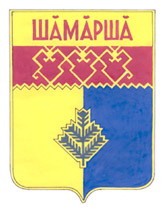     Чепкас-Никольского        сельского поселения  Газета органов местного самоуправления  Чепкас -  Никольского сельского поселенияИздается с 2 апреля .Ответственный исполнитель Муниципальной программы-администрация Чепкас-Никольского сельского поселения Шемуршинского района.Соисполнители Муниципальной программы-Сектор по делам ГО и ЧС администрации Шемуршинского района;Сектор специальных программ администрации Шемуршинского района.Участники Муниципальной программы-администрация Чепкас-Никольского сельского поселения Шемуршинского района;сектор по делам ГО и ЧС администрации Шемуршинского района;сектор специальных программ администрации Шемуршинского района.Подпрограмма Муниципальной программы-«Защита населения и территорий от чрезвычайных ситуаций природного и техногенного характера, обеспечение пожарной безопасности и безопасности населения на водных объектах»Основное мероприятие Муниципальной программы-Развитие гражданской обороны, повышение уровня готовности территориальной подсистемы Чувашской Республики единой государственной системы предупреждения и ликвидации чрезвычайных ситуаций к оперативному реагированию на чрезвычайные ситуации, пожары и происшествия на водных объектахМероприятия-Мероприятия по обеспечению пожарной безопасности муниципальных объектовЦели Муниципальной программы-предупреждение возникновения и развития чрезвычайных ситуаций, организация экстренного реагирования при чрезвычайных ситуациях, организация аварийно-спасательных работ по ликвидации возникших чрезвычайных ситуаций;совершенствование организации профилактики чрезвычайных ситуаций, пропаганды и обучения населения по вопросам гражданской обороны, защиты от чрезвычайных ситуаций и террористических акций;укрепление законности и правопорядка, обеспечение защиты прав и свобод граждан, имущественных и других интересов граждан и юридических лиц от преступных посягательств путем совершенствования взаимодействия администрации Чепкас-Никольского сельского поселения Шемуршинского района, общественных формирований и граждан в сфере профилактики правонарушений и борьбе с преступностьюЗадачи Муниципальной программы-своевременное информирование населения Чепкас-Никольского сельского поселения Шемуршинского района о чрезвычайных ситуациях, мерах по обеспечению безопасности населения и территорий;снижение угрозы и возможного ущерба от пожаров и чрезвычайных ситуаций;повышение эффективности взаимодействия субъектов профилактики правонарушений, администрации Чепкас-Никольского сельского поселения Шемуршинского района, общественных формирований по предупреждению и пресечению антиобщественных проявлений;создание безопасной обстановки на улицах и в других общественных местах, в том числе путем более широкого распространения и внедрения современных технических средств охраны правопорядка;повышение уровня правовой культуры и информированности населения;формирование позитивного общественного мнения о правоохранительной системе и результатах ее деятельностиЦелевые индикаторы и показатели Муниципальной программы-готовность автоматизированных систем оповещения органа местного самоуправления Чепкас-Никольского сельского поселения Шемуршинского района, входящих в состав муниципальной автоматизированной системы централизованного оповещенияСрок реализации Муниципальной программы-2022 –  2037 годы:1 этап – 2022 - 2027 годы;2 этап – 2028 - 2030 годы;3 этап – 2031 – 2035 годыОбъемы финансирования Муниципальной программы с разбивкой по годам ее реализации-прогнозируемый объем финансирования мероприятий Муниципальной программы в 2022 - 2035 годах за счет средств местного бюджета составляет 15000,00 рублей, в том числе:в 2022 году – 15000,00 рублей;в 2023 году – 0,00 рублей;в 2024 году – 0,00 рублей;в 2025 году – 0,00  рублей;в 2026 году - 0,00 рублей;в 2027 году - 0,00 рублей;в 2028году - 0,00  рублей;в 2028-2030 годах – 0,00  рублей;в 2031-2035 годах – 0,00  рублейОбъемы бюджетных ассигнований уточняются ежегодно при формировании бюджета Чепкас-Никольского сельского поселения Шемуршинского района на очередной финансовый год и плановый периодОжидаемые результаты реализации Муниципальной программы-реализация Муниципальной программы позволит:обеспечить гарантированное и своевременное информирование населения об угрозе и возникновении кризисных ситуаций;осуществить переработку существующих планирующих документов по эвакуации населения, материальных и культурных ценностей с учетом современных условий на основе новых, более гибких многовариантных подходов к ее организации;организовать постоянный мониторинг состояния защитных сооружений гражданской обороны, их ремонт и переоборудование в соответствии с современными требованиями;развить теоретические и практические навыки действий населения в условиях чрезвычайных ситуаций природного и техногенного характера;оптимизировать усилия по подготовке и ведению гражданской обороны путем планирования и осуществления необходимых мероприятий с учетом экономических, природных и иных характеристик и особенностей территорий и степени реальной опасности;обеспечить повышение профессиональной подготовки кадров для укомплектования аварийно-спасательных формирований;снижение общественной опасности преступных деяний за счет предупреждения совершения тяжких и особо тяжких преступлений;сокращение уровня рецидивной преступности, доли несовершеннолетних преступников, снижении криминогенности общественных мест;усиление антитеррористической устойчивости объектов жизнеобеспечения и особо важных объектов, а также мест массового пребывания людей, недопущении фактов диверсионно-террористической деятельности на территории Чепкас-Никольского сельского поселения Шемуршинского района;увеличение количества лиц асоциального поведения, охваченных системой профилактических мерСтатусНаименование муниципальной программы, подпрограммы, основного мероприятияИсточники финансированияОценка расходов по годам, руб.Оценка расходов по годам, руб.Оценка расходов по годам, руб.Оценка расходов по годам, руб.Оценка расходов по годам, руб.Оценка расходов по годам, руб.Оценка расходов по годам, руб.Оценка расходов по годам, руб.Оценка расходов по годам, руб.СтатусНаименование муниципальной программы, подпрограммы, основного мероприятияИсточники финансирования20222023202420252026202720282029-20302031-2035123456789101112Муниципальная программа«Повышение безопасности жизнедеятельности населения и территорий Чепкас-Никольского сельского поселения Шемуршинского района»всего150000,00,00,00,00,00,00,00,0Муниципальная программа«Повышение безопасности жизнедеятельности населения и территорий Чепкас-Никольского сельского поселения Шемуршинского района»местные бюджеты150000,00,00,00,00,00,00,00,0Муниципальная программа«Повышение безопасности жизнедеятельности населения и территорий Чепкас-Никольского сельского поселения Шемуршинского района»внебюджетные источники0,00,00,00,00,00,00,00,00,0ПодпрограммаЗащита населения и территорий от чрезвычайных ситуаций природного и техногенного характера, обеспечение пожарной безопасности и безопасности населения на водных объектахвсего150000,00,00,00,00,00,00,00,0ПодпрограммаЗащита населения и территорий от чрезвычайных ситуаций природного и техногенного характера, обеспечение пожарной безопасности и безопасности населения на водных объектахместные бюджеты150000,00,00,00,00,00,00,00,0ПодпрограммаЗащита населения и территорий от чрезвычайных ситуаций природного и техногенного характера, обеспечение пожарной безопасности и безопасности населения на водных объектахвнебюджетные источники0,00,00,00,00,00,00,00,00,0Петрова Л.Н.Глава администрации  Чепкас-Никольского сельского поселения                                    Шемуршинского района Чувашской Республики                 (председатель комиссии)Члены комиссии: Захарова Т.А.                                 Руководитель клубного формирования Чепкас-Никольского СДК (зам. Председателя комиссии)Туктарова С.П.Главный специалист –эксперт администрации Чепкас-Никольского сельского поселения Шемуршинского района Чувашской Республики (секретарь  комиссии)Михайлов А.Н.Генеральный директор ООО «Шемуршинское районное БТИ»(по согласованию)Кокуркин А.А.Начальник отдела строительства и ЖКХ администрации  Шемуршинского района Чувашской Республики (по согласованию)Такмакова О.Б.Начальник территориального отдела Управления Федеральной службы в сфере защиты прав потребителей и благополучия человека  по Чувашской Республике - Чувашии в Батыревском районе (по согласованию)Ильин М.Ю.Начальник ОНД и ПР по Шемуршинскому району Чувашской Республики (по согласованию)Гаврилов Я.М.Заместитель начальника отдела охраны окружающей среды и регионального государственного экологического надзора                    (по согласованию)Учредитель: администрация Чепкас-Никольского сельского поселения Шемуршинского района  Чувашской РеспубликиАдрес:429173, Чувашская Республика,с.Чепкас-Никольское,ул.Чапаева, д.24. Электронная версия на сайте администрации Чепкас-Никольского сельского поселения: htt://qov.cap.ru/main.asp govid=504Главный редактор   С.П.ТуктароваРаспространяется на территории Чепкас -Никольского сельского поселения.БЕСПЛАТНО.Тираж 20  экз.